HSC 10 Meeting Agenda September 16, 20132:00pm-3:00pm at SEFS,Bloedel 292 (Video-conference room)2:00-2:05     Approve August meeting minutes 2:05-2:10     August OARS to review (5)2:10-2:15     U-wide H&S news? (KH)2:15-2:30     Action Items Follow-up and Open Floor2013-07-043: barbed wire injuries. Nathan to follow up (Earth & Space Sciences)Medicine in first-aid kitsElectionsOther2:30            AdjournNext Meeting: Oct 21 @ Bloedel 292 (Video-conference room)  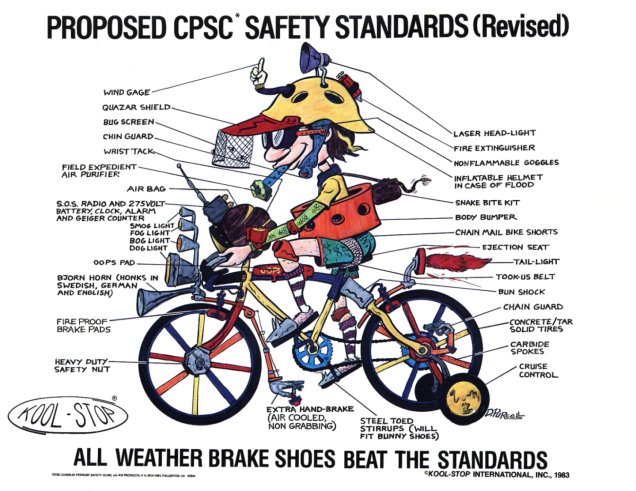 